Anmerkung: Die folgenden SPSS-Viewer Outputs sind nicht überarbeitet, sondern nur, wo notwendig, mit neuen Erklärungen versehen (durch „Anmerkung:“ kenntlich gemacht). Die in kleinerer Schrift gehaltenen Texte sind auswertungszeitliche Originaltexte, die beibehalten wurden, um den damaligen Erkenntnisprozess nachvollziehbar zu machen.CROSSTABS  /TABLES=Grab BY Perlen  /FORMAT=AVALUE TABLES  /STATISTICS=CHISQ CC PHI  /CELLS=COUNT  /COUNT ROUND CELL  /BARCHART  /METHOD=EXACT TIMER(5).Kreuztabellen[DatenSet0] D:\Documents\Hilfsmittel\Perlen.sav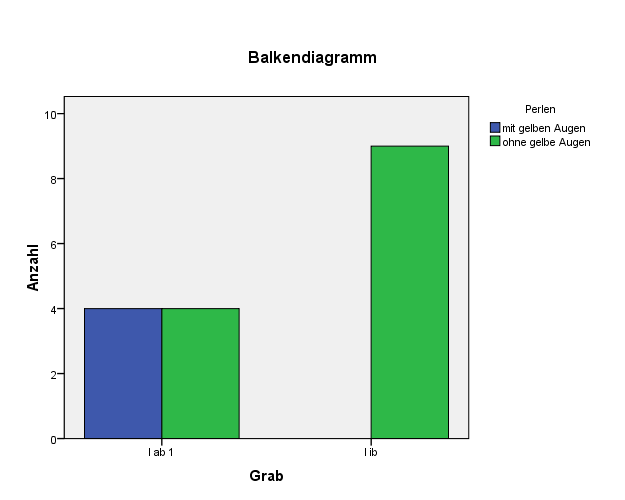 AnmerkungenAnmerkungenAnmerkungenAusgabe erstelltAusgabe erstellt04-Feb-2009 08:08:33KommentareKommentareEingabeDatenD:\Documents\Hilfsmittel\Perlen.savEingabeAktiver DatensatzDatenSet0EingabeFilter<keine>EingabeGewichtung<keine>EingabeAufgeteilte Datei<keine>EingabeAnzahl der Zeilen in der Arbeitsdatei17Behandlung fehlender WerteDefinition von FehlendBenutzerdefinierte fehlende Werte werden als fehlend behandelt.Behandlung fehlender WerteVerwendete FälleDie Statistiken jeder Tabelle basieren auf allen Fällen, bei denen für alle Variablen in jeder Tabelle gültige Daten in den angegebenen Bereichen vorliegen.SyntaxSyntaxCROSSTABS  /TABLES=Grab BY Perlen  /FORMAT=AVALUE TABLES  /STATISTICS=CHISQ CC PHI  /CELLS=COUNT  /COUNT ROUND CELL  /BARCHART  /METHOD=EXACT TIMER(5).RessourcenProzessorzeit00:00:00,592RessourcenVerstrichene Zeit00:00:00,703RessourcenGewünschte Dimensionen2RessourcenVerfügbare Zellen174762RessourcenZeit für exakte Statistiken00:00:00,010Verarbeitete FälleVerarbeitete FälleVerarbeitete FälleVerarbeitete FälleVerarbeitete FälleVerarbeitete FälleVerarbeitete FälleFälleFälleFälleFälleFälleFälleGültigGültigFehlendFehlendGesamtGesamtNProzentNProzentNProzentGrab * Perlen17100,0%0,0%17100,0%Grab * Perlen KreuztabelleGrab * Perlen KreuztabelleGrab * Perlen KreuztabelleGrab * Perlen KreuztabelleGrab * Perlen KreuztabelleAnzahlAnzahlPerlenPerlenPerlenmit gelben Augenohne gelbe AugenGesamtGrabI ab 1448GrabI ib099GrabGesamt41317Chi-Quadrat-TestsChi-Quadrat-TestsChi-Quadrat-TestsChi-Quadrat-TestsChi-Quadrat-TestsChi-Quadrat-TestsChi-Quadrat-TestsWertdfAsymptotische Signifikanz (2-seitig)Exakte Signifikanz (2-seitig)Exakte Signifikanz (1-seitig)Punkt-WahrscheinlichkeitChi-Quadrat nach Pearson5,885a1,015,029,029Kontinuitätskorrekturb3,4341,064Likelihood-Quotient7,4601,006,029,029Exakter Test nach Fisher,029,029Zusammenhang linear-mit-linear5,538c1,019,029,029,029Anzahl der gültigen Fälle17a. 2 Zellen (50,0%) haben eine erwartete Häufigkeit kleiner 5. Die minimale erwartete Häufigkeit ist 1,88.a. 2 Zellen (50,0%) haben eine erwartete Häufigkeit kleiner 5. Die minimale erwartete Häufigkeit ist 1,88.a. 2 Zellen (50,0%) haben eine erwartete Häufigkeit kleiner 5. Die minimale erwartete Häufigkeit ist 1,88.a. 2 Zellen (50,0%) haben eine erwartete Häufigkeit kleiner 5. Die minimale erwartete Häufigkeit ist 1,88.a. 2 Zellen (50,0%) haben eine erwartete Häufigkeit kleiner 5. Die minimale erwartete Häufigkeit ist 1,88.a. 2 Zellen (50,0%) haben eine erwartete Häufigkeit kleiner 5. Die minimale erwartete Häufigkeit ist 1,88.a. 2 Zellen (50,0%) haben eine erwartete Häufigkeit kleiner 5. Die minimale erwartete Häufigkeit ist 1,88.b. Wird nur für eine 2x2-Tabelle berechnetb. Wird nur für eine 2x2-Tabelle berechnetb. Wird nur für eine 2x2-Tabelle berechnetc. Die standardisierte Statistik ist 2,353.c. Die standardisierte Statistik ist 2,353.c. Die standardisierte Statistik ist 2,353.Symmetrische MaßeSymmetrische MaßeSymmetrische MaßeSymmetrische MaßeSymmetrische MaßeWertNäherungsweise SignifikanzExakte SignifikanzNominal- bzgl. NominalmaßPhi,588,015,029Nominal- bzgl. NominalmaßCramer-V,588,015,029Nominal- bzgl. NominalmaßKontingenzkoeffizient,507,015,029Nominal- bzgl. NominalmaßAnzahl der gültigen Fälle17